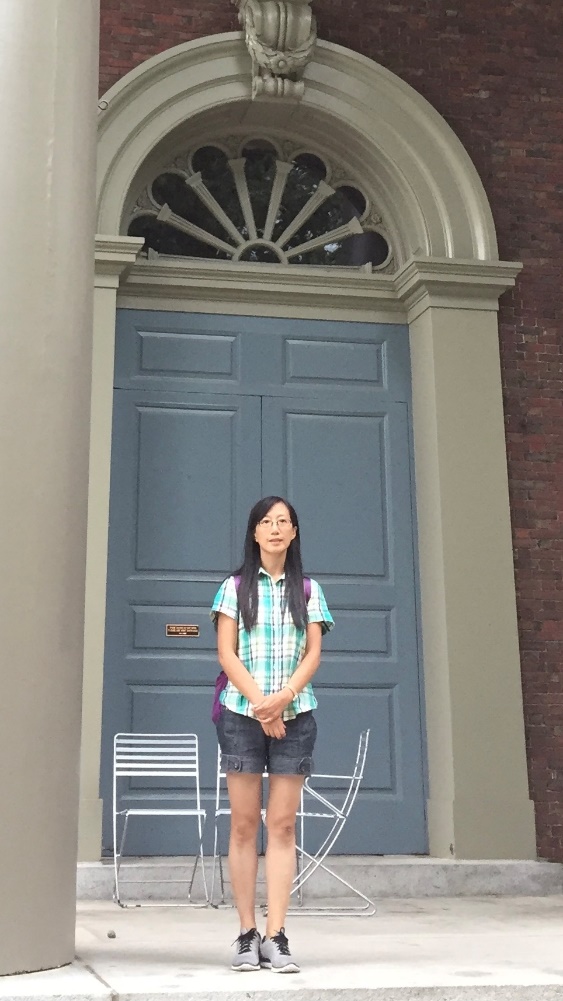 姓名：袁红职称：教授、硕士生导师个人简介（选填）部门：经济与管理学院联系方式：E-mail: yh@ntu.edu.cn1992-1996武汉大学信息管理专业获理学学士学位；1996-1999武汉大学获管理学硕士学位；2010-2013 武汉大学获管理学博士学位；2017. -2018 美国威斯康辛大学麦迪逊分校信息学院访问学者。1999年至今，先后在南通医学院基础医学部、图书馆、现代教育技术中心以及南通大学管理学院工作，现为南通大学经济与管理学院教授，南通市信息化专家库成员，担任《图书情报知识》、《数字图书馆论坛》、等CSSCI来源期刊的审稿专家。1997年以来，先后在《图书情报工作》、《情报资料工作》、《电子政务》、《智库理论与实践》等国内外重要学术期刊上发表学术论文90余篇，人大复印资料全文转载4篇，出版专著1部。先后主持并完成江苏省现代教育技术十一五规划课题、江苏省教育科学“十一五”规划课题、江苏省高校哲学社会科学研究项目、江苏省社科基金、国家社科基金项目等项目。专业研究领域（必填*）政务信息资源管理、用户信息行为；情报学理论与方法。拟开展政府数据治理、全过程的搜索行为、科技创新生态系统等方向的研究工作。学术论文（选填）1.基于元人种志和DEMATEL的政府开放数据价值实现评价框架研究，情报理论与实践，2023（4）2.政府数据开放可持续发展关键影响因素识别与作用机理分析，图书情报工作，2022（9）3.“互联网+政务服务”环境下政务APP隐私政策的内容分析，现代情报，2022（3）4.探索式搜寻意图对搜寻策略选择的影响机制研究. 图书情报工作, 2022, 66（3）5.网络健康信息搜索中止行为形成机理研究. 图书情报工作, 2021, 65（20）6.行动者网络理论视域下社会热点事件网络舆情治理策略研究，情报资料工作，2021（6）7.社会热点事件网络舆情与谣言的耦合机制研究，情报科学，2021（10）8.政府开放数据生态系统可持续发展实现路径的系统动力学分析，图书情报工作，2021（17）9.信息线索分布对用户搜索努力的影响研究，人大复印报刊资料G9， 2020（2）10.行动者网络视角下突发公共事件的谣言协同治理机制研究，现代情报，2019（12）11.用户搜索意图和搜索策略选择的关联机制研究，人大复印报刊资料G9，2019（6）12.信息觅食视角的学术信息探索式搜索行为特征研究. 情报科学, 2019, 37（5）13.选择与转换: 复杂任务情境下用户搜索策略的运用. 情报理论与实践, 2019, 42（5）14.不同学科领域"睡美人"论文的比较分析，情报资料工作，2016（2）. 15.数字移民健康信息搜寻动机及感知障碍研究，情报资料工作，2015（3）16.社会化媒体环境下消费者信息搜寻行为研究，武汉大学出版社，2014 17.电子商务市场价格离散现象及其实证分析，人大复印资料F5，2013（3） 18.基于信息构建的高校门户网站外部用户可用性测评——以江苏省高校为例. 图书情报工作, 2009, 53（23）19.网络信息老化现象及其实证研究. 图书情报工作, 2010, 54（24）20.无处不在的网络环境下的电子政务服务研究，电子政务，2008（9）